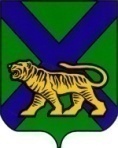 ТЕРРИТОРИАЛЬНАЯ ИЗБИРАТЕЛЬНАЯ КОМИССИЯДАЛЬНЕРЕЧЕНСКОГО РАЙОНАРЕШЕНИЕг. ДальнереченскО регистрации доверенных лиц кандидатана должность главы Сальского сельского поселенияДальнереченского муниципального районаБоровик Нины Васильевны Рассмотрев представленные в территориальную избирательную комиссию Дальнереченского района документы для регистрации доверенных лиц кандидата Боровик Нины Васильевны, самовыдвижение, на выборах главы Сальского сельского поселения в соответствии со статьями 27, 54 Избирательного кодекса Приморского края, решения территориальной избирательной комиссии Дальнереченского района от 06.07.2020 года №26/157 «Об удостоверении доверенного лица кандидата, избирательного объединения, выдвинувшего кандидата на выборах главы Сальского сельского поселения Дальнереченского муниципального района, назначенных на 13 сентября 2020 года», территориальная избирательная комиссия Дальнереченского районаРЕШИЛА:           1. Зарегистрировать доверенных лиц кандидата на должность главы Сальского сельского поселения Дальнереченского муниципального района Боровик Нины Васильевны:           - Боровик Николая Сергеевича;           - Вырупаеву Татьяну Валерьевну;           - Дегтяреву Татьяну Владимировну;           - Фаст Любовь Викторовну;          2. Выдать зарегистрированным доверенным лицам удостоверения установленного образца. Председатель территориальнойизбирательной комиссии                                                             В.А.  АвраменкоСекретарь территориальнойизбирательной комиссии                                                              Т.С. Проценко31.08.2020 года№32/434